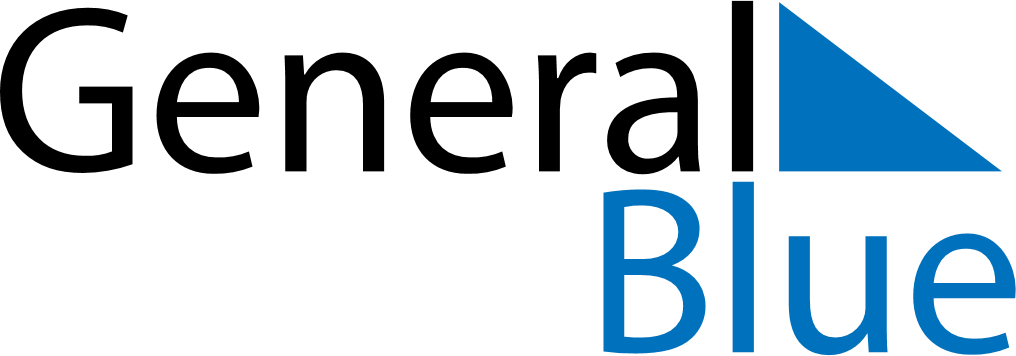 March 2029March 2029March 2029March 2029CanadaCanadaCanadaMondayTuesdayWednesdayThursdayFridaySaturdaySaturdaySunday12334567891010111213141516171718St. Patrick’s DaySt. Patrick’s Day192021222324242526272829303131Good Friday